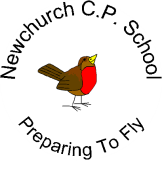 Newchurch Pupil Premium Strategy Statement 2017-2018Summary InformationSummary InformationSummary InformationSummary InformationSummary InformationSummary InformationSchoolNewchurch Community Primary SchoolNewchurch Community Primary SchoolNewchurch Community Primary SchoolNewchurch Community Primary SchoolNewchurch Community Primary SchoolAcademic Year2017/2018Total PP budget£30,360Date of most recent PP reviewJuly 2017Total number of pupils201Number of pupils eligible for PP23Date of next internal reviewDecember 2017Current attainment – KS2Current attainment – KS2Current attainment – KS2Pupils eligible for PP (our school)Please note that our 4 Pupil Premium children were also on the SEND register.Pupils not eligible for PP % achieving ARE or above in reading, writing and maths25%61%% achieving ARE or above in reading75%71%% achieving ARE or above in writing50%76%% achieving ARE or above in maths50%75%Barriers to future attainment (for pupils eligible for PP, including high ability)Barriers to future attainment (for pupils eligible for PP, including high ability)In-school Barriers (issues to be addressed in school)In-school Barriers (issues to be addressed in school)A.Gaps in learning – Reading, Writing and MathsB.Social and emotional health and wellbeing and resilienceC.Phonics and spelling developmentExternal Barriers (issues which also require action outside of school e.g. low attendance rates)External Barriers (issues which also require action outside of school e.g. low attendance rates)D.Parental engagement in home learningE. Aspirations for higher education OutcomesOutcomesOutcomesDesired outcomes and how they will be measuredSuccess CriteriaA.Those children below the expected standard in Reading, Writing and Maths make better than expected progress to meet the expected standard.  Pupil progress meetings and tracking data will show increase in attainment through targeted support and interventions, including therapeutic interventions. PP children below the expected standard make better than expected progress from their starting points in Reading, Writing and Maths.Spelling issues are addressed which leads to increased outcomes in Writing.Outcomes for end of KS2 disadvantaged pupils are positive and progress is strong from their starting points.Increase in the % of children achieving the higher standard in Reading, Writing and Maths.B.Improve the social, emotional health and wellbeing of pupils measured by SDQ scores, pupil conferencing with PP children  at intervals within the school year and outcomes measured during pupil progress meetings and tracking of attainment and progress.Strength and Difficulties Questionnaires (SDQs) show that the emotional stress score of children receiving play therapy and drawing and talking therapy has reduced.As a result of play therapy, behaviour for learning improves resulting in better outcomes (children receiving play therapy make better than expected progress)Sports clubs will have taken place for the children in the holidays.C.Increase in % of pupils achieving the phonics screening check measured by the retake of the screening check in June 2018.100% of Year 2 achieves the phonics screening check.Spelling issues are addressed which leads to increased outcomes in Writing.D.Parental engagement in target children’s homework improves which will be measured through completion of homework, reading records and outcomes for pupils as part of the school monitoring process.Homework is completed each week.Children are read with regularly and parental comments seen in reading records.Spellings scores improveOutcomes for pupils improveE. Children will have high aspirations as seen through pupil conferencing.Actions linked to pupil conferencing on aspirations will have been completed Visits will have taken place to universities and technical colleges linked to the children’s aspirationsPlanned expenditurePlanned expenditurePlanned expenditurePlanned expenditurePlanned expenditurePlanned expenditurePlanned expenditurePlanned expenditurePlanned expenditurePlanned expenditurePlanned expenditurePlanned expenditurePlanned expenditurePlanned expenditurePlanned expenditureAcademic YearAcademic YearAcademic YearAcademic Year2017-20182017-20182017-20182017-20182017-20182017-20182017-20182017-20182017-20182017-20182017-2018Quality of teaching for allQuality of teaching for allQuality of teaching for allQuality of teaching for allQuality of teaching for allQuality of teaching for allQuality of teaching for allQuality of teaching for allQuality of teaching for allQuality of teaching for allQuality of teaching for allQuality of teaching for allQuality of teaching for allQuality of teaching for allQuality of teaching for allDesired outcomeDesired outcomeDesired outcomeDesired outcomeChosen action/approachWhat is the evidence and rational for this choice?What is the evidence and rational for this choice?How will we ensure it is implemented well?How will we ensure it is implemented well?How will we ensure it is implemented well?Staff leadReview dateReview dateReview dateReview dateIncrease outcomes for pupils in Reading, Writing and Maths and ensure that 40% of children make better than expected progress.Increase outcomes for pupils in Reading, Writing and Maths and ensure that 40% of children make better than expected progress.Increase outcomes for pupils in Reading, Writing and Maths and ensure that 40% of children make better than expected progress.Increase outcomes for pupils in Reading, Writing and Maths and ensure that 40% of children make better than expected progress.Leading practitioners to focus on differentiated inputs for all groups of children.Training for staff through team teaching and planning to carry out differentiated inputs.Timely and measureable interventions in place for reading, spelling and maths.Current classroom practice does not facilitate every child been worked with in English and Maths which is resulting in some children not meeting the expected standard or making accelerated progress.QLA identifies areas of need to be addressed to accelerate progress.Current classroom practice does not facilitate every child been worked with in English and Maths which is resulting in some children not meeting the expected standard or making accelerated progress.QLA identifies areas of need to be addressed to accelerate progress.Leading practitioners to focus on differentiated inputs as part of their role.Interventions times set, delivered and measured for impact.Leading practitioners to focus on differentiated inputs as part of their role.Interventions times set, delivered and measured for impact.Leading practitioners to focus on differentiated inputs as part of their role.Interventions times set, delivered and measured for impact.Jayne Narraway (KS1) Catherine Ayres (LKS2)John Duckett (UKS2)Rebecca Wormleighton (interventions)20.11.17Autumn 2017 data indicates that19.3.1825.6.1820.11.17Autumn 2017 data indicates that19.3.1825.6.1820.11.17Autumn 2017 data indicates that19.3.1825.6.1820.11.17Autumn 2017 data indicates that19.3.1825.6.18Total budget costTotal budget costTotal budget costTotal budget costTotal budget costTotal budget costTotal budget costTotal budget costTotal budget costTotal budget costTotal budget costProvided within school teaching budgetProvided within school teaching budgetProvided within school teaching budgetProvided within school teaching budgetReview TermReview TermImpactImpactImpactImpactImpactImpactImpactLessons LearnedLessons LearnedLessons LearnedLessons LearnedRAGRAGAutumn Term 2017Autumn Term 2017It must be noted that none of our cohorts have a meaningful group in terms of data.In KS1, 100% of pupils eligible for Pupil Premium have made at least expected progress in reading, writing and maths from their starting points at the end of EYFS.In LKS2, 100% of pupils eligible for Pupil Premium have made at least expected progress from their KS1 starting points in reading and writing.  The majority of PP children are on track to make expected progress in maths.In UKS2, 100% of pupils eligible for Pupil Premium have made at least expected progress from their starting points in KS1 in reading. Less progress can be seen in Writing and Maths.It must be noted that none of our cohorts have a meaningful group in terms of data.In KS1, 100% of pupils eligible for Pupil Premium have made at least expected progress in reading, writing and maths from their starting points at the end of EYFS.In LKS2, 100% of pupils eligible for Pupil Premium have made at least expected progress from their KS1 starting points in reading and writing.  The majority of PP children are on track to make expected progress in maths.In UKS2, 100% of pupils eligible for Pupil Premium have made at least expected progress from their starting points in KS1 in reading. Less progress can be seen in Writing and Maths.It must be noted that none of our cohorts have a meaningful group in terms of data.In KS1, 100% of pupils eligible for Pupil Premium have made at least expected progress in reading, writing and maths from their starting points at the end of EYFS.In LKS2, 100% of pupils eligible for Pupil Premium have made at least expected progress from their KS1 starting points in reading and writing.  The majority of PP children are on track to make expected progress in maths.In UKS2, 100% of pupils eligible for Pupil Premium have made at least expected progress from their starting points in KS1 in reading. Less progress can be seen in Writing and Maths.It must be noted that none of our cohorts have a meaningful group in terms of data.In KS1, 100% of pupils eligible for Pupil Premium have made at least expected progress in reading, writing and maths from their starting points at the end of EYFS.In LKS2, 100% of pupils eligible for Pupil Premium have made at least expected progress from their KS1 starting points in reading and writing.  The majority of PP children are on track to make expected progress in maths.In UKS2, 100% of pupils eligible for Pupil Premium have made at least expected progress from their starting points in KS1 in reading. Less progress can be seen in Writing and Maths.It must be noted that none of our cohorts have a meaningful group in terms of data.In KS1, 100% of pupils eligible for Pupil Premium have made at least expected progress in reading, writing and maths from their starting points at the end of EYFS.In LKS2, 100% of pupils eligible for Pupil Premium have made at least expected progress from their KS1 starting points in reading and writing.  The majority of PP children are on track to make expected progress in maths.In UKS2, 100% of pupils eligible for Pupil Premium have made at least expected progress from their starting points in KS1 in reading. Less progress can be seen in Writing and Maths.It must be noted that none of our cohorts have a meaningful group in terms of data.In KS1, 100% of pupils eligible for Pupil Premium have made at least expected progress in reading, writing and maths from their starting points at the end of EYFS.In LKS2, 100% of pupils eligible for Pupil Premium have made at least expected progress from their KS1 starting points in reading and writing.  The majority of PP children are on track to make expected progress in maths.In UKS2, 100% of pupils eligible for Pupil Premium have made at least expected progress from their starting points in KS1 in reading. Less progress can be seen in Writing and Maths.It must be noted that none of our cohorts have a meaningful group in terms of data.In KS1, 100% of pupils eligible for Pupil Premium have made at least expected progress in reading, writing and maths from their starting points at the end of EYFS.In LKS2, 100% of pupils eligible for Pupil Premium have made at least expected progress from their KS1 starting points in reading and writing.  The majority of PP children are on track to make expected progress in maths.In UKS2, 100% of pupils eligible for Pupil Premium have made at least expected progress from their starting points in KS1 in reading. Less progress can be seen in Writing and Maths.Attendance and punctuality of pupils not on track to make expected progress needs to be tracked more rigorously in order to have greater impact on outcomes.In UKS2, children who are not on track to make expected progress at this point are either on the SEND register or were 2c at the end of KS1.  Therefore, intervention is needed to ensure these children make accelerated progress, particularly in writing and maths.  Spelling SOS intervention to be delivered to UKS2 to improve spelling outcomes which will accelerate writing progress.  Deputy Head to work in UKS2 from January 2018.Attendance and punctuality of pupils not on track to make expected progress needs to be tracked more rigorously in order to have greater impact on outcomes.In UKS2, children who are not on track to make expected progress at this point are either on the SEND register or were 2c at the end of KS1.  Therefore, intervention is needed to ensure these children make accelerated progress, particularly in writing and maths.  Spelling SOS intervention to be delivered to UKS2 to improve spelling outcomes which will accelerate writing progress.  Deputy Head to work in UKS2 from January 2018.Attendance and punctuality of pupils not on track to make expected progress needs to be tracked more rigorously in order to have greater impact on outcomes.In UKS2, children who are not on track to make expected progress at this point are either on the SEND register or were 2c at the end of KS1.  Therefore, intervention is needed to ensure these children make accelerated progress, particularly in writing and maths.  Spelling SOS intervention to be delivered to UKS2 to improve spelling outcomes which will accelerate writing progress.  Deputy Head to work in UKS2 from January 2018.Attendance and punctuality of pupils not on track to make expected progress needs to be tracked more rigorously in order to have greater impact on outcomes.In UKS2, children who are not on track to make expected progress at this point are either on the SEND register or were 2c at the end of KS1.  Therefore, intervention is needed to ensure these children make accelerated progress, particularly in writing and maths.  Spelling SOS intervention to be delivered to UKS2 to improve spelling outcomes which will accelerate writing progress.  Deputy Head to work in UKS2 from January 2018.Targeted SupportTargeted SupportTargeted SupportTargeted SupportTargeted SupportTargeted SupportTargeted SupportTargeted SupportTargeted SupportTargeted SupportTargeted SupportTargeted SupportTargeted SupportTargeted SupportTargeted SupportDesired outcomeDesired outcomeDesired outcomeDesired outcomeChosen action/approachWhat is the evidence and rational for this choice?What is the evidence and rational for this choice?How will we ensure it is implemented well?How will we ensure it is implemented well?How will we ensure it is implemented well?Staff leadReview dateReview dateReview dateReview dateReduce the emotional stress of targeted PP children.Reduce the emotional stress of targeted PP children.Reduce the emotional stress of targeted PP children.Reduce the emotional stress of targeted PP children.Play therapy (12 sessions for 3 children costing £1,800)One TA to be trained in Drawing and Talking and used to implement therapy (£3,627)Some children who are eligible for PP have been identified as having social and emotional needs which impact on their learning.  A review of the impact of play therapy and drawing and talking therapy shows a significant reduction in emotional stress for the children who accessed the therapies. More children are requiring drawing and talking therapy so an additional adult is needed.Some children who are eligible for PP have been identified as having social and emotional needs which impact on their learning.  A review of the impact of play therapy and drawing and talking therapy shows a significant reduction in emotional stress for the children who accessed the therapies. More children are requiring drawing and talking therapy so an additional adult is needed.Play therapist support timetabled based on safeguarding and wellbeing meeting referrals.Weekly timetabling of play therapy and drawing and talking therapy created and kept to.Rebecca Wormleighton to monitor deliver and impact.Play therapist support timetabled based on safeguarding and wellbeing meeting referrals.Weekly timetabling of play therapy and drawing and talking therapy created and kept to.Rebecca Wormleighton to monitor deliver and impact.Play therapist support timetabled based on safeguarding and wellbeing meeting referrals.Weekly timetabling of play therapy and drawing and talking therapy created and kept to.Rebecca Wormleighton to monitor deliver and impact.Rebecca WormleightonIntervention reviews9.10.175.2.1814.5.18Pupil progress reviews (SDQ scores included in reviews)20.11.1719.3.1825.6.18Intervention reviews9.10.175.2.1814.5.18Pupil progress reviews (SDQ scores included in reviews)20.11.1719.3.1825.6.18Intervention reviews9.10.175.2.1814.5.18Pupil progress reviews (SDQ scores included in reviews)20.11.1719.3.1825.6.18Intervention reviews9.10.175.2.1814.5.18Pupil progress reviews (SDQ scores included in reviews)20.11.1719.3.1825.6.18Increase attainment in cohort 2018 (present Y6) of the core PP group of children who are below the expected standard at the end of Year 5.Increase attainment in cohort 2018 (present Y6) of the core PP group of children who are below the expected standard at the end of Year 5.Increase attainment in cohort 2018 (present Y6) of the core PP group of children who are below the expected standard at the end of Year 5.Increase attainment in cohort 2018 (present Y6) of the core PP group of children who are below the expected standard at the end of Year 5.Deployment of additional teacher for three mornings a week to focus on English and Maths. (£19,701)This is the only cohort which is recognised as being a significant group eligible for PP.  Some children are below the expected standard in either Reading, Writing or Maths.  Internal data shows 50% of the PP in this cohort are not making the expected progress from their starting points.This is the only cohort which is recognised as being a significant group eligible for PP.  Some children are below the expected standard in either Reading, Writing or Maths.  Internal data shows 50% of the PP in this cohort are not making the expected progress from their starting points.Outcomes linked to performance management targets for additional teacher.Planning will show focus support for target children.Log of support will show work completed.Outcomes linked to performance management targets for additional teacher.Planning will show focus support for target children.Log of support will show work completed.Outcomes linked to performance management targets for additional teacher.Planning will show focus support for target children.Log of support will show work completed.John DuckettPupil progress reviews 20.11.1719.3.1825.6.18Pupil progress reviews 20.11.1719.3.1825.6.18Pupil progress reviews 20.11.1719.3.1825.6.18Pupil progress reviews 20.11.1719.3.1825.6.18Increase aspirations and engagement in learning Increase aspirations and engagement in learning Increase aspirations and engagement in learning Increase aspirations and engagement in learning Pupil conferencing with PP children regarding their aspirations.Visits to universities and technical colleges (one per term, including transport - £800)Pupil conferencing showed that some PP children do not have high academic aspirations for their future even though they may be achieving at the expected standard or better.  It is felt that if the children were to see what they could potentially aspire to then their attainment and progress may be impacted upon as they see the purpose of their learning.Pupil conferencing showed that some PP children do not have high academic aspirations for their future even though they may be achieving at the expected standard or better.  It is felt that if the children were to see what they could potentially aspire to then their attainment and progress may be impacted upon as they see the purpose of their learning.Pupil conferencing to be conducted at set times according to monitoring calendar (weeks commencing 4.9.17, 8.1.18 and 16.4.18).Children involved with the planning of the visits. All costings funded and parents informed of visits.Pupil conferencing to be conducted at set times according to monitoring calendar (weeks commencing 4.9.17, 8.1.18 and 16.4.18).Children involved with the planning of the visits. All costings funded and parents informed of visits.Pupil conferencing to be conducted at set times according to monitoring calendar (weeks commencing 4.9.17, 8.1.18 and 16.4.18).Children involved with the planning of the visits. All costings funded and parents informed of visits.Jayne Narraway8.1.1816.4.1816.7.188.1.1816.4.1816.7.188.1.1816.4.1816.7.188.1.1816.4.1816.7.18Completion of homework by PP children matches school expectation and children are able to complete the homework to consolidate their learning in class.Completion of homework by PP children matches school expectation and children are able to complete the homework to consolidate their learning in class.Completion of homework by PP children matches school expectation and children are able to complete the homework to consolidate their learning in class.Completion of homework by PP children matches school expectation and children are able to complete the homework to consolidate their learning in class.Deployment of staff during set times to support children with homework.Discussions with parents regarding the kind of support they may need.Purchase of subscription for My Maths (£295)Homework monitoring showed that many PP were not completing their homework or it was not of a good quality.  In addition, they did not show evidence of being read to at home.  Electronic aspect of My Maths will engage children in homework tasks.Homework monitoring showed that many PP were not completing their homework or it was not of a good quality.  In addition, they did not show evidence of being read to at home.  Electronic aspect of My Maths will engage children in homework tasks.Monitoring of homework.Timetabling of homework support.Additional support for reading and maths via regular volunteers.Monitoring of homework.Timetabling of homework support.Additional support for reading and maths via regular volunteers.Monitoring of homework.Timetabling of homework support.Additional support for reading and maths via regular volunteers.John DuckettWeeks commencing:25.9.1727.11.175.2.1830.4.18Weeks commencing:25.9.1727.11.175.2.1830.4.18Weeks commencing:25.9.1727.11.175.2.1830.4.18Weeks commencing:25.9.1727.11.175.2.1830.4.18Total budgeted costTotal budgeted costTotal budgeted costTotal budgeted costTotal budgeted costTotal budgeted costTotal budgeted costTotal budgeted costTotal budgeted costTotal budgeted costTotal budgeted cost£22,596£22,596£22,596£22,596Review TermReview TermReview TermImpactImpactImpactImpactImpactLessons LearnedLessons LearnedLessons LearnedLessons LearnedLessons LearnedLessons LearnedRAGAutumn Term 2017Autumn Term 2017Autumn Term 2017Play therapy has been put in place for those pupils eligible for Pupil Premium.  Strength and Difficulties Questionnaires (SDQs) show that there has been a reduction in emotional stress scores.Pupil Premium children have received Drawing and Talking where necessary and this is reflected in their reduction of SDQ scores.Internal data at the end of Summer 2017 showed that 50% of the children eligible for Pupil Premium in cohort 2018 were not making the expected progress from their end of KS1 starting points in reading, writing or maths.  Autumn 2017 data show:Reading: 100% on track to meet EXS+ and 13% on track to achieve GDS and 100% on track to make expected progressWriting: 75% on track to meet EXS+  and 13% on track to achieve GDS and 75% on track to make expected progress.Maths: 63% on track to make EXS+ and 13% on track to achieve GDS and 63% on track to make expected progress.Homework support has been put into place on a Monday.  There has been some evidence of improvement in completion of homework tasks each week but not yet consistent.Play therapy has been put in place for those pupils eligible for Pupil Premium.  Strength and Difficulties Questionnaires (SDQs) show that there has been a reduction in emotional stress scores.Pupil Premium children have received Drawing and Talking where necessary and this is reflected in their reduction of SDQ scores.Internal data at the end of Summer 2017 showed that 50% of the children eligible for Pupil Premium in cohort 2018 were not making the expected progress from their end of KS1 starting points in reading, writing or maths.  Autumn 2017 data show:Reading: 100% on track to meet EXS+ and 13% on track to achieve GDS and 100% on track to make expected progressWriting: 75% on track to meet EXS+  and 13% on track to achieve GDS and 75% on track to make expected progress.Maths: 63% on track to make EXS+ and 13% on track to achieve GDS and 63% on track to make expected progress.Homework support has been put into place on a Monday.  There has been some evidence of improvement in completion of homework tasks each week but not yet consistent.Play therapy has been put in place for those pupils eligible for Pupil Premium.  Strength and Difficulties Questionnaires (SDQs) show that there has been a reduction in emotional stress scores.Pupil Premium children have received Drawing and Talking where necessary and this is reflected in their reduction of SDQ scores.Internal data at the end of Summer 2017 showed that 50% of the children eligible for Pupil Premium in cohort 2018 were not making the expected progress from their end of KS1 starting points in reading, writing or maths.  Autumn 2017 data show:Reading: 100% on track to meet EXS+ and 13% on track to achieve GDS and 100% on track to make expected progressWriting: 75% on track to meet EXS+  and 13% on track to achieve GDS and 75% on track to make expected progress.Maths: 63% on track to make EXS+ and 13% on track to achieve GDS and 63% on track to make expected progress.Homework support has been put into place on a Monday.  There has been some evidence of improvement in completion of homework tasks each week but not yet consistent.Play therapy has been put in place for those pupils eligible for Pupil Premium.  Strength and Difficulties Questionnaires (SDQs) show that there has been a reduction in emotional stress scores.Pupil Premium children have received Drawing and Talking where necessary and this is reflected in their reduction of SDQ scores.Internal data at the end of Summer 2017 showed that 50% of the children eligible for Pupil Premium in cohort 2018 were not making the expected progress from their end of KS1 starting points in reading, writing or maths.  Autumn 2017 data show:Reading: 100% on track to meet EXS+ and 13% on track to achieve GDS and 100% on track to make expected progressWriting: 75% on track to meet EXS+  and 13% on track to achieve GDS and 75% on track to make expected progress.Maths: 63% on track to make EXS+ and 13% on track to achieve GDS and 63% on track to make expected progress.Homework support has been put into place on a Monday.  There has been some evidence of improvement in completion of homework tasks each week but not yet consistent.Play therapy has been put in place for those pupils eligible for Pupil Premium.  Strength and Difficulties Questionnaires (SDQs) show that there has been a reduction in emotional stress scores.Pupil Premium children have received Drawing and Talking where necessary and this is reflected in their reduction of SDQ scores.Internal data at the end of Summer 2017 showed that 50% of the children eligible for Pupil Premium in cohort 2018 were not making the expected progress from their end of KS1 starting points in reading, writing or maths.  Autumn 2017 data show:Reading: 100% on track to meet EXS+ and 13% on track to achieve GDS and 100% on track to make expected progressWriting: 75% on track to meet EXS+  and 13% on track to achieve GDS and 75% on track to make expected progress.Maths: 63% on track to make EXS+ and 13% on track to achieve GDS and 63% on track to make expected progress.Homework support has been put into place on a Monday.  There has been some evidence of improvement in completion of homework tasks each week but not yet consistent.Spelling in UKS2 is an area to develop and so a Spelling SOS toolkit has been developed by the English Lead to address this.Some PP children need to have more experiences from which to draw from when writing.  Plans for the Spring Term need to include trips, use of animation and books for ideas in writing.Focus is now needed on maths and writing for this cohort and also cohort 2019 to accelerate progress in Reading, Writing and Maths.Spelling in UKS2 is an area to develop and so a Spelling SOS toolkit has been developed by the English Lead to address this.Some PP children need to have more experiences from which to draw from when writing.  Plans for the Spring Term need to include trips, use of animation and books for ideas in writing.Focus is now needed on maths and writing for this cohort and also cohort 2019 to accelerate progress in Reading, Writing and Maths.Spelling in UKS2 is an area to develop and so a Spelling SOS toolkit has been developed by the English Lead to address this.Some PP children need to have more experiences from which to draw from when writing.  Plans for the Spring Term need to include trips, use of animation and books for ideas in writing.Focus is now needed on maths and writing for this cohort and also cohort 2019 to accelerate progress in Reading, Writing and Maths.Spelling in UKS2 is an area to develop and so a Spelling SOS toolkit has been developed by the English Lead to address this.Some PP children need to have more experiences from which to draw from when writing.  Plans for the Spring Term need to include trips, use of animation and books for ideas in writing.Focus is now needed on maths and writing for this cohort and also cohort 2019 to accelerate progress in Reading, Writing and Maths.Spelling in UKS2 is an area to develop and so a Spelling SOS toolkit has been developed by the English Lead to address this.Some PP children need to have more experiences from which to draw from when writing.  Plans for the Spring Term need to include trips, use of animation and books for ideas in writing.Focus is now needed on maths and writing for this cohort and also cohort 2019 to accelerate progress in Reading, Writing and Maths.Spelling in UKS2 is an area to develop and so a Spelling SOS toolkit has been developed by the English Lead to address this.Some PP children need to have more experiences from which to draw from when writing.  Plans for the Spring Term need to include trips, use of animation and books for ideas in writing.Focus is now needed on maths and writing for this cohort and also cohort 2019 to accelerate progress in Reading, Writing and Maths.Other ApproachesOther ApproachesOther ApproachesOther ApproachesOther ApproachesOther ApproachesOther ApproachesOther ApproachesOther ApproachesOther ApproachesOther ApproachesOther ApproachesOther ApproachesOther ApproachesOther ApproachesDesired outcomeDesired outcomeDesired outcomeDesired outcomeChosen action/approachWhat is the evidence and rational for this choice?What is the evidence and rational for this choice?How will we ensure it is implemented well?How will we ensure it is implemented well?How will we ensure it is implemented well?Staff leadReview dateReview dateReview dateReview dateAll PP children have access to enrichment activities, uniform and trips/residential.All PP children have access to enrichment activities, uniform and trips/residential.All PP children have access to enrichment activities, uniform and trips/residential.All PP children have access to enrichment activities, uniform and trips/residential.£50 voucher for all PP children towards uniform, trips and residential. (£950)Some families need subsidies for uniform, trips and residential.  This also acts as an incentive to other parents to apply for FSM.Some families need subsidies for uniform, trips and residential.  This also acts as an incentive to other parents to apply for FSM.BH to send out letters and information at the start of the year.Financial planning clear for all year groups of trips and residential.BH to send out statement of how much left at the end of each term to parents.BH to send out letters and information at the start of the year.Financial planning clear for all year groups of trips and residential.BH to send out statement of how much left at the end of each term to parents.BH to send out letters and information at the start of the year.Financial planning clear for all year groups of trips and residential.BH to send out statement of how much left at the end of each term to parents.Jayne Narraway/Bev HeathTermly pupil premium report meetings.Autumn term:4.12.17Termly pupil premium report meetings.Autumn term:4.12.17Termly pupil premium report meetings.Autumn term:4.12.17Termly pupil premium report meetings.Autumn term:4.12.17PP children will have opportunities for holiday clubs.PP children will have opportunities for holiday clubs.PP children will have opportunities for holiday clubs.PP children will have opportunities for holiday clubs.Healthy Heroes to be booked for 3 separate weeks within the school holidays at £1,250 per week (£3,750)Discussion and observation of some of the PP is that they are very sports minded.  Discussion and observation of some of the PP is that they are very sports minded.  Negotiations with ABC link Club for use of the hall.Dates set and letters out to parents indicating the purpose of the holiday clubs.Negotiations with ABC link Club for use of the hall.Dates set and letters out to parents indicating the purpose of the holiday clubs.Negotiations with ABC link Club for use of the hall.Dates set and letters out to parents indicating the purpose of the holiday clubs.Lee Singleton/Jayne NarrawayParent and pupil conferences16.7.18Parent and pupil conferences16.7.18Parent and pupil conferences16.7.18Parent and pupil conferences16.7.18Increase phonological awareness and spelling in Year 2 so that children meet the expected standard.Increase phonological awareness and spelling in Year 2 so that children meet the expected standard.Increase phonological awareness and spelling in Year 2 so that children meet the expected standard.Increase phonological awareness and spelling in Year 2 so that children meet the expected standard.Deployment of teaching assistant to deliver additional ‘top up’ phonics sessions (2 x 30mins per week totalling £2,418)Both PP children in Y2 did not meet the expected standard in phonics when in Year 1.Both PP children in Y2 did not meet the expected standard in phonics when in Year 1.Timetabling set and member of staff is highly trained in delivery of phonics.Progress measured each half term by Leading Practitioner.Timetabling set and member of staff is highly trained in delivery of phonics.Progress measured each half term by Leading Practitioner.Timetabling set and member of staff is highly trained in delivery of phonics.Progress measured each half term by Leading Practitioner.Jayne Narraway16.10.1718.12.1712.2.1826.3.1821.5.1816.7.1816.10.1718.12.1712.2.1826.3.1821.5.1816.7.1816.10.1718.12.1712.2.1826.3.1821.5.1816.7.1816.10.1718.12.1712.2.1826.3.1821.5.1816.7.18Total budgeted costTotal budgeted costTotal budgeted costTotal budgeted costTotal budgeted costTotal budgeted costTotal budgeted costTotal budgeted costTotal budgeted costTotal budgeted costTotal budgeted cost£7,118£7,118£7,118£7,118Review TermImpactImpactImpactImpactImpactLessons LearnedLessons LearnedLessons LearnedLessons LearnedLessons LearnedLessons LearnedRAGRAGRAGAutumn Term 2017After initially showing little progress in phonics in Autumn 1, children receiving additional phonics support in Year 1 have made very good progress and the majority are now on track to achieve the expected standard by the end of Year 1 and Year 2. The use of sample phonics screening materials has enabled the children’s progress to be monitored closely and gaps in learning identified.  Children have been moved into the target group following Autumn screening and this has impacted positively  on progress.Over the course of this term, more able pupil premium children in writing and music have attended cluster events within the Warrington Local Authority. The writing cluster involved the PP children contributing to a published anthology.Brokerage of Murphy Ltd consultants who focus on PP expenditure has gave focus to the way in which progress of PP children can be measured using standardised scores. Discussion with the consultants has led to review of case studies documentation for children eligible for Pupil Premium.Some parents are accessing the voucher system.After initially showing little progress in phonics in Autumn 1, children receiving additional phonics support in Year 1 have made very good progress and the majority are now on track to achieve the expected standard by the end of Year 1 and Year 2. The use of sample phonics screening materials has enabled the children’s progress to be monitored closely and gaps in learning identified.  Children have been moved into the target group following Autumn screening and this has impacted positively  on progress.Over the course of this term, more able pupil premium children in writing and music have attended cluster events within the Warrington Local Authority. The writing cluster involved the PP children contributing to a published anthology.Brokerage of Murphy Ltd consultants who focus on PP expenditure has gave focus to the way in which progress of PP children can be measured using standardised scores. Discussion with the consultants has led to review of case studies documentation for children eligible for Pupil Premium.Some parents are accessing the voucher system.After initially showing little progress in phonics in Autumn 1, children receiving additional phonics support in Year 1 have made very good progress and the majority are now on track to achieve the expected standard by the end of Year 1 and Year 2. The use of sample phonics screening materials has enabled the children’s progress to be monitored closely and gaps in learning identified.  Children have been moved into the target group following Autumn screening and this has impacted positively  on progress.Over the course of this term, more able pupil premium children in writing and music have attended cluster events within the Warrington Local Authority. The writing cluster involved the PP children contributing to a published anthology.Brokerage of Murphy Ltd consultants who focus on PP expenditure has gave focus to the way in which progress of PP children can be measured using standardised scores. Discussion with the consultants has led to review of case studies documentation for children eligible for Pupil Premium.Some parents are accessing the voucher system.After initially showing little progress in phonics in Autumn 1, children receiving additional phonics support in Year 1 have made very good progress and the majority are now on track to achieve the expected standard by the end of Year 1 and Year 2. The use of sample phonics screening materials has enabled the children’s progress to be monitored closely and gaps in learning identified.  Children have been moved into the target group following Autumn screening and this has impacted positively  on progress.Over the course of this term, more able pupil premium children in writing and music have attended cluster events within the Warrington Local Authority. The writing cluster involved the PP children contributing to a published anthology.Brokerage of Murphy Ltd consultants who focus on PP expenditure has gave focus to the way in which progress of PP children can be measured using standardised scores. Discussion with the consultants has led to review of case studies documentation for children eligible for Pupil Premium.Some parents are accessing the voucher system.After initially showing little progress in phonics in Autumn 1, children receiving additional phonics support in Year 1 have made very good progress and the majority are now on track to achieve the expected standard by the end of Year 1 and Year 2. The use of sample phonics screening materials has enabled the children’s progress to be monitored closely and gaps in learning identified.  Children have been moved into the target group following Autumn screening and this has impacted positively  on progress.Over the course of this term, more able pupil premium children in writing and music have attended cluster events within the Warrington Local Authority. The writing cluster involved the PP children contributing to a published anthology.Brokerage of Murphy Ltd consultants who focus on PP expenditure has gave focus to the way in which progress of PP children can be measured using standardised scores. Discussion with the consultants has led to review of case studies documentation for children eligible for Pupil Premium.Some parents are accessing the voucher system.Some parents are not taking their allocation of the voucher and is therefore not equal to all pupils.  Office to complete end of term spreadsheet balance and parents to be informed of amount still remaining on the voucher.Discussions need to be had with ABC link club to see if they are cancelling holiday club.  This will allow the Healthy Heroes club to use the hall. We are tied to the weather so the company can use outdoors and a classroom rather than the hall.  Continue to conduct half termly phonics checks to monitor progress and identify gaps in knowledge.Use of age standardised scores will show progress for pupils in addition to their standardised scores.Some parents are not taking their allocation of the voucher and is therefore not equal to all pupils.  Office to complete end of term spreadsheet balance and parents to be informed of amount still remaining on the voucher.Discussions need to be had with ABC link club to see if they are cancelling holiday club.  This will allow the Healthy Heroes club to use the hall. We are tied to the weather so the company can use outdoors and a classroom rather than the hall.  Continue to conduct half termly phonics checks to monitor progress and identify gaps in knowledge.Use of age standardised scores will show progress for pupils in addition to their standardised scores.Some parents are not taking their allocation of the voucher and is therefore not equal to all pupils.  Office to complete end of term spreadsheet balance and parents to be informed of amount still remaining on the voucher.Discussions need to be had with ABC link club to see if they are cancelling holiday club.  This will allow the Healthy Heroes club to use the hall. We are tied to the weather so the company can use outdoors and a classroom rather than the hall.  Continue to conduct half termly phonics checks to monitor progress and identify gaps in knowledge.Use of age standardised scores will show progress for pupils in addition to their standardised scores.Some parents are not taking their allocation of the voucher and is therefore not equal to all pupils.  Office to complete end of term spreadsheet balance and parents to be informed of amount still remaining on the voucher.Discussions need to be had with ABC link club to see if they are cancelling holiday club.  This will allow the Healthy Heroes club to use the hall. We are tied to the weather so the company can use outdoors and a classroom rather than the hall.  Continue to conduct half termly phonics checks to monitor progress and identify gaps in knowledge.Use of age standardised scores will show progress for pupils in addition to their standardised scores.Some parents are not taking their allocation of the voucher and is therefore not equal to all pupils.  Office to complete end of term spreadsheet balance and parents to be informed of amount still remaining on the voucher.Discussions need to be had with ABC link club to see if they are cancelling holiday club.  This will allow the Healthy Heroes club to use the hall. We are tied to the weather so the company can use outdoors and a classroom rather than the hall.  Continue to conduct half termly phonics checks to monitor progress and identify gaps in knowledge.Use of age standardised scores will show progress for pupils in addition to their standardised scores.Some parents are not taking their allocation of the voucher and is therefore not equal to all pupils.  Office to complete end of term spreadsheet balance and parents to be informed of amount still remaining on the voucher.Discussions need to be had with ABC link club to see if they are cancelling holiday club.  This will allow the Healthy Heroes club to use the hall. We are tied to the weather so the company can use outdoors and a classroom rather than the hall.  Continue to conduct half termly phonics checks to monitor progress and identify gaps in knowledge.Use of age standardised scores will show progress for pupils in addition to their standardised scores.Overall costOverall costOverall costOverall costOverall costOverall costOverall costOverall costOverall costOverall costOverall cost£29,714£29,714£29,714£29,714Review of ExpenditureReview of ExpenditureReview of ExpenditureReview of ExpenditureReview of ExpenditurePrevious Academic Year2016-20172016-20172016-20172016-2017Quality of teaching for allQuality of teaching for allQuality of teaching for allQuality of teaching for allQuality of teaching for allDesired OutcomeChosen action/approachImpact:Lessons Learned CostTo improve the physical, social and emotional wellbeing of PP children.Change for Life Agenda activities and whole school learning linked to developing children’s mental and physical well being.The development of the Change for Life Agenda has been positive.  Healthy Lifestyles Week was a great success as a result of the leadership of the Healthy Lifestyles Champion.  In particular, the focus on healthy body and healthy mind was very positive.  Tai Chi and other relaxation techniques are being used in classes.  SDQ scores show reduction in emotional stress of children with PP who have Social, Emotional and Mental Health needs.Definitely worth continuing with the Healthy Lifestyles work.There needs to be additional ways to measure the impact of this and also develop the pupil voice.Total cost for Quality of teaching for all actions £5,154To raise attainment in Reading, Writing and Maths (also increase the % of pupils who achieve the higher standard to be in line with National Averages)Leading Practitioners – weekly collaboration between leading practitioners and teachers to focus on refining teaching and learning. The key focus needs to be on Maths.Unless children are SEND as well as PP, the majority of children across the school have met the expected standard. There is a core group of children in cohort 2018 (Y5) which has not met the expected standard in reading and maths. Work on spelling in upper KS2 with an additional teacher has had an impact on the writing outcomes for PP children.Interventions need to be more focussed and applied within class more rigorously.Total cost for Quality of teaching for all actions £5,154Targeted supportTargeted supportTargeted supportTargeted supportTargeted supportDesired OutcomeChosen action/approachImpact:Lessons Learned CostTo improve the physical, social and emotional wellbeing of PP children.Play therapy – the school will work to employ a play therapist to work with identified children.Drawing and Talking therapy – training for and deployment of teaching assistant to deliver drawing and talking to the targeted children.As a result of Play Therapy and Drawing and Talking Therapy the emotional stress scores produced as a result of the Strengths and Difficulties Questionnaires (SDQs), show that there has been a significant reduction in the emotional stress of the children eligible for PP. (see tracker)Play therapy is definitely having an impact on the way in which the children in receipt of it engage in their learning.  As a result outcomes are more positive. We need to put more towards this for PP children to access it as well as SEND.Drawing and Talking worked for the children who received it.  More Teaching Assistants need to be trained to ensure greater access to this therapy across the school.Total cost for targeted support£27,346To raise attainment in Reading, Writing and Maths (also increase the % of pupils who achieve the higher standard to be in line with National Averages)Spelling, Reading, Maths and Writing interventions – bespoke and targeted.90% of Pupil Premium children have a spelling age above their chronological age.The four disadvantaged pupils in Year 6 (cohort 2017) all have SEND. However, their outcomes are positive and their rates of progress are above average.79% of PP children met the expected standard in reading.63% of PP children met the expected standard in writing. Spelling remains an issue for these children.68% of PP children met the expected standard in Maths.In Reception, Years 1, 2, 3 and 4 100% of PP children made expected progress in Reading.In Reception, Years 1, 2, 3 and 6 100% of PP children made expected progress in Writing.In Reception Years 1, 2 and 3 100% of PP children made expected progress in Maths.Further work is needed to ensure that those children below the expected standard make better than expected progress in order to meet the standard.More able children who are eligible for PP funding make good progress in all subjects,  They have also attended enrichment activities with other clusters of schools.Development of a new tracking system to look at the attainment and progress of pupils eligible for PP has helped teachers see where PP children are.Spelling intervention in Upper KS2 by a teacher has impacted on outcomes in writing so will continue with this next year.Total cost for targeted support£27,346Other approachesOther approachesOther approachesOther approachesOther approachesDesired OutcomeChosen action/approachImpact:Lessons Learned CostTo improve the physical, social and emotional wellbeing of PP children.Lunchtime Nurture Club – Teaching Assistant to run the lunchtime club to support identified children who find lunchtimes difficult.As a result of this club, the children are ready to learn in the afternoon.  They are emotionally more stable and therefore conditions for learning are improved. Having this has really helped the children.  It is bespoke to the children and well received. Continue to fund this next year.Total cost for other approaches£6,166To improve the physical, social and emotional wellbeing of PP children.Family Support Worker – Amanda Woods to support families.Unfortunately, Amanda Woods resigned from her post.  Therefore, one of the Designated Safeguarding Leads, who is also the PP champion in school, has supported the families.No need to have Family Support Worker employed by the school at this moment in time.Early Help focused support developed.Total cost for other approaches£6,166To improve the physical, social and emotional wellbeing of PP children.Breakfast Club – targeted children who need to be in school and settled at the start of the school day to help them to be in a clam manner and ready to learn.The children will be provided with breakfast and an opportunity to talk before the start of the school day.As a result of Breakfast Club, punctuality for these children has improved greatly and readiness to learn also.  This has resulted in the child making better than expected progress in reading.At the start of the year, there was a greater need for the breakfast club.  However, there was only one child needing it so not cost effective.  This will not be continued next year as there are no children showing any need to receive it.Total cost for other approaches£6,166To improve the physical, social and emotional wellbeing of PP children.Residential and educational visits, extra-curricular opportunities and music tuition to be subsidised with £50 voucher.The use of the £50 voucher has been developed this year.  More parents are engaging in the scheme as they have a greater awareness of it.  In some cases it has meant that PP children have been able to go on trips and residential.Continue with this next year as parental engagement is improving,Total cost for other approaches£6,166Additonal detailPlease note that the only year group considered to have a significant group of children eligible for Pupil Premium is the current Year 6 (cohort 2018). Therefore, in some classes 1 child could be equal to 25%, 50% or in some cases 100%.